У  К  Р А  Ї  Н  А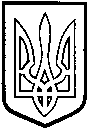 ТОМАШПІЛЬСЬКА РАЙОННА РАДАВ І Н Н И Ц Ь К О Ї  О Б Л А С Т ІРІШЕННЯ №337від 21 березня 2013 року				                20 сесія 6 скликанняПро затвердження технічної документації із нормативної грошової оцінки земельної ділянки, що надається в оренду громадянину Морачову Сергію Сергійовичу для ведення фермерського господарства на території Комаргородської сільської ради Томашпільського району Вінницької областіВідповідно до частини 2 статті 43 Закону України «Про місцеве самоврядування в Україні», керуючись статтями 10, 67, 124, 186, пункту 12 розділу 10 «Перехідні положення» Земельного кодексу України, статтями 13, 23 Закону України «Про оцінку земель», статтями 5, 21 Закону України «Про оренду землі», розглянувши представлену відділом Держземагентства у Томашпільському районі технічну документацію із нормативної грошової оцінки земельної ділянки, що надаються в оренду громадянину Морачову Сергію Сергійовичу для ведення фермерського господарства на території Комаргородської сільської ради Томашпільського району Вінницької області, виготовлену ДП «Вінницький науково-дослідний та проектний інститут землеустрою» інв.№40 від 16.01.2013 року, районна рада ВИРІШИЛА:1. Затвердити технічну документацію із нормативної грошової оцінки земельної ділянки, що надається в оренду громадянину Морачову Сергію Сергійовичу для ведення фермерського господарства на території Комаргородської сільської ради Томашпільського району Вінницької області, загальною площею – 8,0000 га. з визначеною нормативною грошовою оцінкою 430 387 грн. (чотириста тридцять тисяч триста вісімдесят сім гривень) виготовлену ДП «Вінницький науково-дослідний та проектний інститут землеустрою» інв.№40 від 16.01.2013 року.2. Контроль за виконанням даного рішення покласти на постійну комісію районної ради з питань агропромислового комплексу, регулювання земельних ресурсів, реформування земельних відносин, розвитку особистих підсобних господарств (Загроцький М.Й.).Голова районної ради	А.Олійник